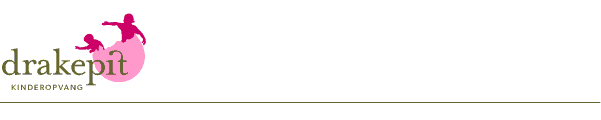 Gedeeld door gastouder Karin Henschien"Toen ik langs de melkweg liep,
scheen de zon in het grote diep
alle golfjes golfde voort
ieder stapt zoals het hoort
weet je wat de wind vertelt
alle stapjes zijn geteld
linkervoet en rechtervoet 
ieder stapt zoals het moet"
 
Ik zing dit liedje wanneer ik de trap afga, maar het kan overal bij.
Je kunt het natuurlijk ook gewoon opzeggen.

 
